Торгівля людьми   (питання анкети)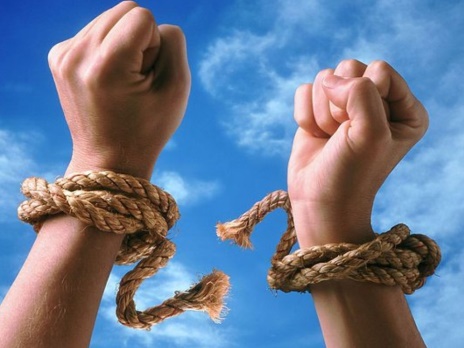 Як Ви гадаєте, що таке рабство?Приниження людини (фізичне чи моральне).Спосіб заробити великі гроші.Рабства в нас немає.Ваш варіант відповіді_________________________________Як Ви розумієте поняття «Торгівля людьми»? (довільна форма відповіді)___________________________________________________________________________________________________________________________Чи існує рабство у ХХІ столітті?Так.Ні.Не знаю.Чим відрізняється поняття «рабство» від поняття «торгівля людьми»?Нічим.Це різні речі.Рабство - це смерть, торгівля – це прибуток.Хотіли б Ви поїхати за кордон на заробітки?Так.Ні.Так, але за чітких умов контракту.Якщо обіцяють великі гроші, то поїду, не зважаючи ні на що.Чи існує поняття «торгівля людьми» в Україні?Так.Ні.Не знаю.Ми живемо в демократичній державі із чіткими законами.Як, на Вашу думку, можна боротися із торгівлею людьми у наш час (довільна форма відповіді) ______________________________________________________________________________________________________________________________________________________________________________________________________ДЯКУЄМО!